.REPEATKeep In Touch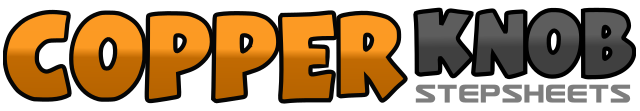 .......Count:44Wall:2Level:Intermediate.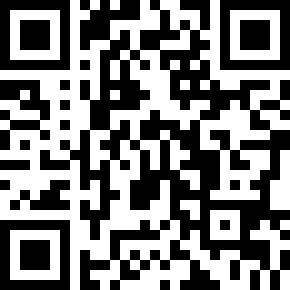 Choreographer:Margie Westhorpe & Annie TaylorMargie Westhorpe & Annie TaylorMargie Westhorpe & Annie TaylorMargie Westhorpe & Annie TaylorMargie Westhorpe & Annie Taylor.Music:Ring Ring - ABBARing Ring - ABBARing Ring - ABBARing Ring - ABBARing Ring - ABBA........1-4Vine to the right right-left-right, step left across in front of right5-7Bounce heels up & down three times as you turn ½ turn right (weight ends on left)8Kick right to right diagonal9-16Repeat previous 8 counts17-18Step back on right at right diagonal, lock left across in front of right19-20Step back on right at right diagonal, lock left across in front of right21-22Touch right toe to right side, step right across in front of left (moving forward)23-24Step left behind right (lock step), step forward on right25-26Touch left toe to left side, step left across in front of right27-28Touch right toe to right side, step right across in front of left29-30Touch left toe to left side, step left across in front of right (moving forward)31-32Touch right heel forward, hook right across in front of left33Step right slightly forward & with knees bent rock/swing body forward34-35Keeping knees bent rock/swing back, forward36Straighten knees as you rock/swing body back37-38Making ¼ turn right step right to right side, hold & click fingers39-40Making ½ turn left (hinge step) step left to left side, hold & click fingers41-42Making ½ turn right (hinge step) step right to right, hold & click fingers43-44Making ¼ turn right (now facing back wall) step left to left side, hold